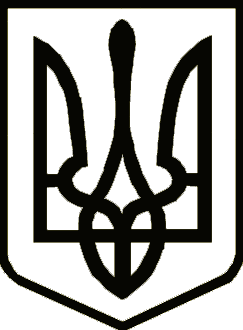 УкраїнаНОСІВСЬКА  МІСЬКА РАДА
Носівського району ЧЕРНІГІВСЬКОЇ  ОБЛАСТІ                                            Р І Ш Е Н Н Я                                                            (друга сесія восьмого скликання) 11 грудня 2020 року                       м. Носівка                                         № 18/2/VIIІ Про затвердження плану діяльностіз підготовки проектів регуляторнихактів на 2021 рік»   Відповідно до статті 26 Закону України "Про місцеве самоврядування в Україні", статті 7 Закону України "Про засади державної регуляторної політики у сфері господарської діяльності" щодо планування діяльності з підготовки проектів регуляторних актів, міська рада  в и р і ш и л а:             1.  Затвердити план діяльності з підготовки проектів регуляторних актів на 2021 рік, додаток (додається).         2. Контроль за виконанням даного рішення покласти на постійну комісію міської ради з  питань соціально-економічного розвитку міста, бюджету, фінансів та підприємництва.Міський голова                                                        Володимир  ІГНАТЧЕНКО